	LIGUE DE WILAYA DE FOOT BALL  OUM EL BOUAGHICOMMISSION  D’ORGANISATION  SPORTIVE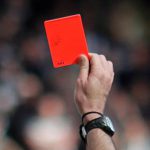 DESIGNATION DES ARBITRES CHAMPIONNAT DE WILAYA ECOLE FOOTBALLVENDREDI  12/05/2023SAMEDI  13/05/2023SOUS TOUTES RESERVESLIEUXRENCONTRESHEURESARBITRESSIGUSDJS – ESAM 10H00MAANSEROULED GACEMRBOG – RBBS10H00MAROUFMESKIANAIRBM – ASCKS 10H00RAMECHEF’KIRINANRAON – AAJF 10H00BOUDAKHANEBERRICHEUSB – JASAB 10H00AnnuléeBIR TERCHEUSSR – ESSR  09H00TAHIRBIR TERCHEASSN – USZH 10H00BOUDRAABIR TERCHECAM – USC 11H00MEDFOUNIAIN FAKROUNOAF – CHT 10H00DERBALLIEUXRENCONTRESHEURESARBITRESAIN M’LILACSRAM – AOH 15H00Reporté AIN M’LILAGRAM – MSN 16H00HADJ AISSAAIN M’LILA MAAM – RCAM 17H00HADJ AISSA